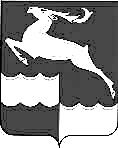 ЯРКИНСКИЙ СОВЕТ ДЕПУТАТОВКЕЖЕМСКОГО РАЙОНАКРАСНОЯРСКОГО КРАЯРЕШЕНИЕ21  декабря  2021 года                          № 19                    	              с.Яркино	   О внесении изменений в решение Совета депутатов от 25 декабря        2020 года № 31 «О Бюджете муниципального образования Яркинский         сельсовет на 2021 год и плановый период 2022 -2023 годов»         В соответствии с Бюджетным кодексом Российской Федерации, руководствуясь Уставом Яркинского сельсовета ст.26 п.9    сельский Совет депутатов РЕШИЛ:         1.  Внести в решение Совета депутатов Яркинского сельсовета от 25 декабря 2020 года № 32 «О Бюджете муниципального образования Яркинский сельсовет на 2021 год и плановый период 2022 – 2023 годов» следующие изменения:         1.1.  статью 1 изложить в следующей редакции:  «1. Утвердить бюджет сельсовета на 2021 год по доходам в сумме – 22376446 рублей 12 копеек и расходам в сумме – 22381800 рубля 00 копеек».Утвердить дефицит местного бюджета на 2021 год в сумме   - 5353 рублей 88 копеек.3.   Утвердить основные характеристики  бюджета на  плановый период на 2022-2023 годов:1)  прогнозируемый общий объем доходов  бюджета поселения  на 2022 год в сумме – 12862,12439 тыс. рублей и на 2023 год в сумме – 12860,08014  тыс. рублей;2) общий объем расходов  бюджета поселения на 2022 год в сумме 12862,12439 тыс. рублей, в том числе условно утвержденные расходы в сумме  306,064 тыс. рублей и на 2023 год в сумме – 12860,08014 тыс. рублей, в том числе условно утвержденные расходы в сумме – 611,703 тыс. рублей;3) дефицит  бюджета поселения  на 2022 год в размере 0,0 тыс. рублей и на 2023 год в сумме 0,0 тыс. рублей;4) источники внутреннего финансирования дефицита бюджета поселения  на 2022 год  в сумме 0,0 тыс. рублей и на 2023 год в сумме 0,0 тыс. рублей согласно приложению 1 к настоящему решению. 4. Утвердить источники   внутреннего финансирования дефицита местного бюджета на 2021 год (Приложение №1 к настоящему решению.)     5. Приложения № 1, № 4, №5, №6, №7; №8 к Решению изложить в новой редакции, согласно Приложений №1; №2; №3; №4; № 5; №6 к настоящему Решению.    6. Настоящее Решение вступает в силу в день, следующего за днем его официального опубликования в газете «Яркинский вестник»     7. Контроль за исполнением данного Решения возложить на планово- бюджетную комиссию Яркинского сельсовета.Глава Яркинского сельсовета		            	                	И.Н. Рукосуева